PENGARUH MOTIVASI DAN MENTAL KEWIRAUSAHAAN TERHADAP MINAT BERWIRAUSAHA (STUDI KASUS PEDAGANG KAKI LIMA DI LAPANGANSEGITIGA LUBUK PAKAM)SKRIPSIDiajukan Guna Memenuhi PersyaratanMemperoleh Gelar Sarjana ManajemenProgram Studi Manajemen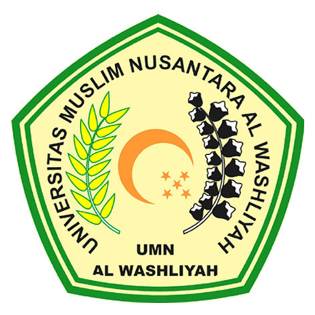 Oleh	:PUTRI NOVIANTI183114022PROGRAM STUDI MANAJEMENFAKULTAS EKONOMIUNIVERSITAS MUSLIM NUSANTARA AL-WASHLIYAHMEDAN2022